Trinity United Church of Christ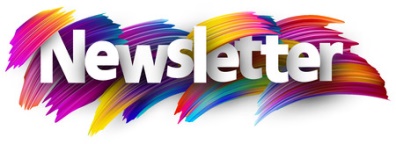 November 2021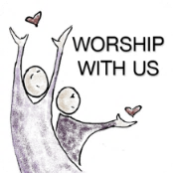 November 7: 		CommunionNovember 14:  	Stewardship SundayNovember 21: 	Totenfest &                                                                                                                                                                                                                                                                                                                                                                                                                                                                                                                                                                                                                                                                                                                                                                                                                                                                                                                                                                                                                                                                                                                                                                                                                                                                                                                                                                                                                                                                                                                                                                                                                                                                                                                                                                                                                                                                                                                                                                                                                                                                                                                                                                                                                                                                                                                                                                                                                                                                                                                                                                                                                                                                                                                                                                                                                                                                                                                                                                                                                                                                                                                                                                                                                                                                                                                                                                                                                                                                                                                                                                                                                                                                                                                                                                                                                                                                                                                                                                                                                                                                                                                                                                                                                                                                                                                                                                                                                                                                                                                                                                                                                                                                                                                                                                                                                                                                                                                                                                                                                                                                                                                                                                                                                                                                                                                                                                                                                                                                                                                                                                                                                                                                                                                                                                                                                                                                                                                                                                                                                                                                                                                                                                                                                                                                                                                                                                                                                                                                                                                                                                                                                                                                                                                                                                                                                                                                                                                                                                                                                                                                                                                                                                                                                                                                                                                                                                                                                                                                                                                                                                                                                                                                                                                                                                                                                                                                                                                                                                                                                                                                                                                                                                                                                                                                                                                                                                                                                                                                                                                                                                                                                                                                                                                                                                                                                                                                                                                                                                                                                                                                                                                                                                                                                                                                                                                                                                                                                                                                                                                                                                                                                                                                                                                                                                                                                                                                                                                                                                                                                                                                                                                                                                                                                                                                                                                                                                                                                                                                                                                                                                                                                                                                                                                                                                                                                                                                                                                                                                                                                                                                                                                                                                                                                                                                                                                                                                                                                                                                                                                                                                                                                                                                                                                                                                                                                                                                                                                                                                                                                                                                                                                                                                                                                                                                                                                                                                                                                                                                                                                                                                                                                                                                                                                                                                                                                                                                                                                                                                                                                                                                                                                                                                                                                                                                                                                                                                                                                                                                                                                                                                                                                                                                                                                                                                                                                                                                                                                                                                                                                                                                                                                                                                                                                                                                                                                                                                                                                                                                                                                                                                                                                                                                                                                                                                                                                                                                                                                                                                                                                                                                                                                                                                                                                                                                                                                                                                                                                                                                                                                                                                                                                                                                                                                                                                                                                                                                                                                                                                                                                                                                                                                                                                                                                                                                                                                                                                                                                                                                                                                                                                                                                                                                                                                                                                                                                                                                                                                                                                                                                                                                                                                                                                                                                                                                                                                                                                                                                                                                                                                                                                                                                                                                                                                                                                                                                                                                                                                                                                                                                                                                                                                                                                                                                                                                                                                                                                                                                                                                                                                                                                                                                                                                                                                                                                                                                                                                                                                                                                                                                                                                                                                                                                                                                                                                                                                                                                                                                                                                                                                                                                                                                                                                                                                                                                                                                                                                                                                                                                                                                                                                                                                                                                                                                                                                                                                                                                                                                                                                                                                                                                                                                                                                                                                                                                                                                                                                                                                                                                                                                                                                                                                                                                                                                                                                                                                                                                                                                                                                                                                                                                                                                                                                                                                                                                                                                                                                                                                                                                                                                                                                                                                                                                                                                                                                                                                                                                                                                                                                                                                                                                                                                                                                                                                                                                                                                                                                                                                                                                                                                                                                                                                                                                                                                                                                                                                                                                                                                                                                                                                                                                                                                                                                                                                                                                                                                                                                                                                                                                                                                                                                                                                                                                                                                                     						Dedication of MemorialsNovember 28:		Communion 					 	First Sunday of AdventMasks are required in Orange/Red.Masks highly recommended if in yellow/blue regardless of your vaccination status!Communion: Please pick up your communion wafer & cup as you enter the sanctuary.Offering:  Please place your gifts in the offering box or plate as you enter or leave worship.Contact Information321 W. 8th Street … Jasper, Indiana 47546(Corner of Clay & 8th Street)Mailing Address:   PO Box 386Jasper, Indiana 46547-0386Office Phone: 812-482-4090Office Hours: Monday – Thursday from 9am – 3pmOffice email: trinityucc@psci.netWebsite:  htps://www.trinityjasperucc.orgOffice Administrator:  Taylor KleinhelterPastor:  Rev. Jane HillmanNovember Monthly CalendarM	1		Property Team @ 6pmT	2		Council Info DueSu	 7       Communion  M	8		Church Council @ 7pm			CEMT @ 5:15pm Su	 14	Women’s Guild @ 9am			Men’s Fellowship @ 9am			Youth Breakfast @ 9am			Special Congregational Meeting      			(following both services)T	16		Sunset Extension 4-6pmW 17	UCC Clergy @ 10:30amT	23	 	Newsletter SentTh 25	OFFICE CLOSEDSu	 28	Communion Youth Breakfast @ 9am November Weekly CalendarConfirmation – Wednesdays @ 5:30pm No confirmation on 11/24AA – Wednesdays & Fridays @ 7pmMusic Together – Mon & Sat @ 9:30amOffice closed every Friday!Page 1PJ’s Ponderings…                                                          November 2021“Thanksgiving is a time to look beneath our external lives for the unwavering love, the ceaseless peace and the enduring strength that lie in the deep waters of our souls.  The more we trust the “Unknowable depths” of our existence, the more the power of gratitude becomes a song we daily sing!”                                                                         By Joyce Rupp, The Circle of LifeAll around us God’s creation is changing – the trees, the land, and the very air we breathe.  Autumn is a visible sign of the changes that take place in every human heart.  The Autumn Season calls us in from our summer playfulness to a time of reflecting upon matters of the heart.  It is a time to see what lies at the root of our very existence.Joyce Rupp suggests that it is during this harvest season that we may find ourselves asking:What do I need to gather into my spiritual barn?What in my life needs to fall away like autumn leaves so another life waiting in the wings can have its turn to live?What are the blessings that God has showered upon me?What do I need to surrender, let go of, in order to have the joy and peace that only God can give?As the days grow shorter, we know the season of winter’s darkness is near.  Yet, life is a circle with each season yielding to another, and then another.  We know with assurance that spring will come in the midst of winter’s grip, the warmth of summer will follow and autumn will come again.  With faith in the presence of God, we pause this month to give thanks for the blessings of God in life and in death, for God is the Creator of the Circle of Life.  Let us believe and rejoice!                                                                      Grace and Peace, Pastor Jane
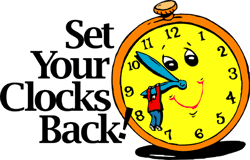 ’Saturday, November 7 before you go to bed!Page 2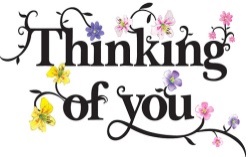 Jack Astrike				 	Northwood Retirement Community, Assisted Living                            				400 Pleasant View, Apt. # 1, Jasper, IN  47546 (812-634-7920)Norma Blackgrave		St. Charles Health Campus, Rm. # 103									3150 St. Charles Street, Jasper, IN  47546Eloise Breidenbaugh	Northwood Retirement Community, Rm. # 504									2515 Newton Street, Jasper, IN  47546Mariemma Huebner 	Northwood Retirement Community, Assisted Living 	400 Pleasant View, Apt. # 23, Jasper, IN  47546  (812-634-7945)Carrie Loveall				855 Missouri Street, Apt. # 17, Ferdinand, IN  47532  (812-998-2010)Sherry Malone				660 Rumbach Ave. Apt. #322, Jasper, IN   47546  (812-582-2721)Claire Rohleder	     	Legacy Living, 1850 IN-56, Rm. # 220, Jasper, IN 47546    (812-482-3185)Violet Ruckriegel	        	1308 Vine Street, Apt. # 118, Jasper, IN 47546     (812-827-6986)	Others to keep in thought and prayer…  Corrine Clark, Shirlene Dreher, David Fischer	Brian & Sandy Ferrell, Carol & Pete Rasche, and Janice Sunderman.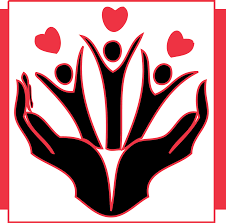 Within the Fellowship:  Our sympathies to the family of Margie Schneider who died on October 14, 2021.Sarah S. – has returned to the keyboard while she recovers from a broken ankle.Claire R. – recovering from a broken wrist at Legacy Living Jasper, Rm.  # 220.Pete R. – at home.Norma B. - under hospice care.Carol E. – doing well with remedial treatments every 8 weeks.Pray for those impacted by the devastations from wind & water, fire & drought.Pray for ALL in need of healing; may God grant them strength and patience.Pray for those at the border, particularly the children who are alone and frightened.Pray for those killed by senseless violence, particularly those killed at school.Pray for our military, first responders and those in law enforcement.We continue to pray for the people of Afghanistan and Americans who remain.Page 3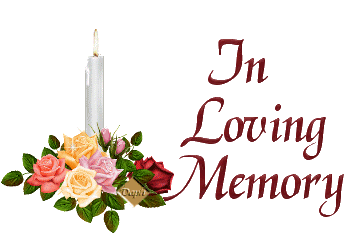 We give thanks to the Lord for the 96 years of life appointed to God’s beloved daughter, Margie Schneider.  By God’s loving grace, Margie is now resting from her labors, free from all earthly limitations and safely cradled in the loving arms of her Lord.  We remember Margie as one of 4 children born to Walter and Mayme (Royer) Schnarr.  She joins her parents and brothers Radius (Perp) and Robert in the heavens.  Our prayers are extended to her surviving sister Betty, as well as a multiple nieces and nephews and their spouses, and great-nieces and great-nephews.     Margie met the love of her life, Edwin, shortly before he went off to fight in World War II. They were married upon his return on April 20, 1946 and built a family home in Jasper.  They enjoyed 46 years of marriage before Edwin’s death in 2011.  Their love brought forth two daughters Penny and Patti and a son John.  The family grew to include sons-in-law Phil and Mark and a daughter-in-law, Sarah.  Margie was grandma to ten grandchildren: Jeffrey, Jennifer, Douglas, Samantha, Christie, Jen, Jonathan, Jennifer, S. Joseph, and Joshua, along with eighteen great-grandchildren.Margie stayed home with her children until 1969 when she decided to go to nursing school. She worked in several different nursing positions including private duty, hospital care and nursing home administration. In retirement, she and Edwin volunteered at Jasper Memorial Hospital. When Edwin was ready to retire, he and Margie decided to move back to their hometown of Jasper from Indianapolis. They kept in touch with their friends and spent their retirement traveling, golfing and playing cards with their friends. Margie was a member of Trinity United Church of Christ and The American Legion Auxiliary.We celebrate the life of Margie Schneider which centered on Faith and Family.  Her strong faith and courageous spirit served her well in life and brought her peace on the journey to God. So long as we live, she too shall live; for she is a part of us, as we remember her.  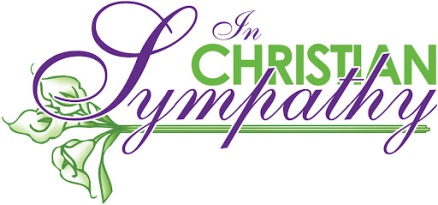 Page 4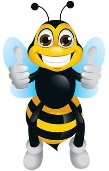 Youth (7th – 12th grades): Breakfast-  November 14 & 28            Class-November 7 & 21!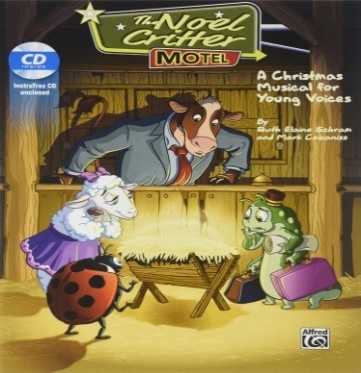 * * * * * * * * * * * * * * * * ** * * * * * * * * * * * * * * * * * * * * * * * *  * * * * * * * * * * *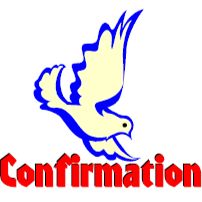 * * * * * * * * * * * * * * * * ** * * * * * * * * * * * * * * * * * * * * * * * *  * * * * * * * * * * *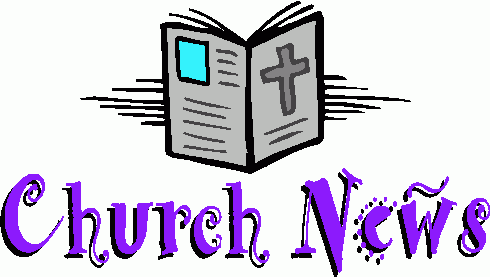 Time & Talent Sheet – available in hard-copy and on line.Consider becoming a member of any of our 5 Ministry Teams.  There are no terms, so try it out for a year.  Most of the teams divide out the various responsibilities; so the more on the team, the better.  It is a JOY to SHARE in ministry; come join the team. However, if you are unable to join a team but would like to do small projects, we need your gifts as well!  Believe…  Your Time and Talent CAN and DOES make a DIFFERENCE! 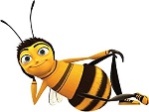 Page 5Totenfest – Memorial Sunday - November 21, 2021Please join the Trinity Faith Family as we pause to remember those who have died during the last church year.  A candle will be lit for each person.  All members of the church will automatically be listed, plus those friends of the church.  One family member for each remembered person will be invited to take home a red rose.Listed below are those who have passed away during this past church year.  If there is anyone who has been missed – please call the church office so that we are able to include them for this Totenfest Service.  We ask that you pass along the word to family members and friends, inviting them to join us for this service of remembrance.Let us remember the following church members…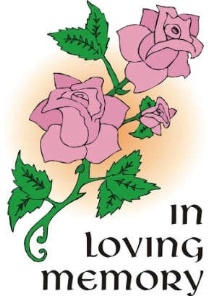 Memorials to be dedicated – November 21, 2021Memorial funds received in memory of:  Ruth Brinkman, Patricia Bree, Marge Kalb, Catherine Ritterskamp, Carolyn Snyder, Jan Miller, Lois Ruckriegel, Blair Rohleder, Beth Huebner, Edward Gray, C.V. Abraham, and Margie Schneider. Those items purchased with memorial monies from December 2020 through November 2021 will be dedicated.  Please let family members and friends know so that they might join us. Church Computer from Shirley Beumer’s memorials and Church’s ChoiceGift to the Christ Child Mission – in memory of Marge KalbNote: Upon the one year anniversary of a loved one’s death, if a family does not designate memorial gifts to a particular project, gifts are placed in a “Church’s Choice” fund and used for Council-approved memorial projects.Gift of Love Booklet – My Final WishesThis booklet, with its neon cover, is now available in the entrance to the church.  The Gift of Love booklet is an opportunity for each of us to record information about our lives and give guidance to our loved ones about our wishes in death.  While arrangements may be made at the funeral home, the fullness of your life may be unknown to the pastor of the church.   Therefore, once you have completed the booklet, feel free to come into the office to have a copy made for the church files.   You can help your family celebrate your life, by letting them know your final wishes; it is a gift of love.   Take one HOME today!                                                                                                 ~ Pastor JanePage 6November 2021 - Worship ParticipantsNovember 7 		Communion Sunday8:00 am 		Bible Reader: Mary Ann Weisheit  					Media Tech: Mark Blackgrave					Ushers:	Mary Ann Weisheit, Connie Schmitt	Organist: Sarah Sergesketter			10:15 am		Bible Reader: Susan McGovren						Acolyte: Madison MauckOrganist: Sarah Sergesketter 					 		Time with Children:  Heather Goodhue SS Teacher: Heather Goodhue 					Ushers & Lock-up:	Susan & John McGovren		Communion Prep: Susan McGovren					Media Tech: Brian Meyer						         Media Producer:  Nichole Lechner		November 14 	Stewardship Sunday8:00 am 		Confirmation Liturgist: Addie Schnarr			     Media Tech: Kurt Vonderheide  					Usher:	Linda Troxler								     	Organist: Sarah Sergesketter			10:15 am		Confirmation Liturgist:  Addie Schnarr		     Acolyte: Mya Uebelhor							Organist: Sarah Sergesketter 												Time with Children: Audra Jahn					     SS Teacher: Kari Roth					Ushers & Lock-up: 	Rod & Jan Kalb					Media Tech: Adam Roth							    		Media Producer:  Mark BlackgraveNovember 21   Totenfest & Dedication of Memorials8:00 am 		Bible Reader: Bill Small   								Media Tech:  Kurt Vonderheide					Usher:	Bill Small											Organist: Sarah Sergesketter	10:15 am		Bible Reader: John Kahle						     	Acolyte: Addie Schnarr						Organist: Sarah Sergesketter							Time with Children: Pastor Jane									Ushers & Lock-up: 	Linda & John Kahle								Media Tech: Mark Blackgrave		    					Media Producer: Kurt Vonderheide					SS Teacher: Audra JahnNovember 28   Communion – First Sunday of Advent8:00 am 		Bible Reader: Connie Schmitt    							Media Tech: Adam Roth 					Ushers:	Linda Troxler											Organist: Sarah Sergesketter			10:15 am		Bible Reader: John Schnarr									Acolyte: Lillie Campbell								Organist: Sarah	Sergesketter													Time with Children: Pastor Jane 							SS Teacher: Meghan Premuda					Ushers & Lock-up: 	Janis & John Schnarr					Media Tech: John Kahle										Media Producer: John Kahle  					Advent Readers: Pastor Jane & Addie Schnarr		Communion Prep: The Roth Family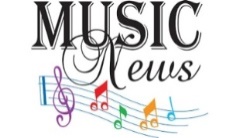 Page 7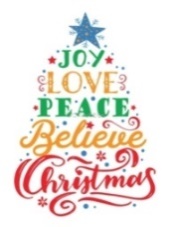 November 28		First Sunday of Advent- Communion	 					Candle:	“Believe” 								Bible Lesson:	Luke 1: 5-20	    		Message:  “Believe – God is Speaking!”* * * * * * * * * * * * * * * * * * * * * * * * * * * * * * * * * * * * * * * * * * * * * * * * * * * * * December 5 		Second Sunday in Advent 										Candle: 	“Peace”				8:00 am			Bible Lesson:	Luke 1: 67-80		 Message:  “Peace – It is Coming!”		10:15 am			Children’s Christmas Worship –	“The Noel Critter Motel”* * * * * * * * * * * * * * * * * * * * * * * * * * * * * * * * * * * * * * * * * * * * * * * * * * * * * December 12 		Third Sunday in Advent  												Candle:	“Love”										Bible Lesson:	Luke 1: 46-55		Message:  “Love – Show Me the Way!”	* * * * * * * * * * * * * * * * * * * * * * * * * * * * * * * * * * * * * * * * * * * * * * * * * * * * *December 19   	Fourth Sunday in  Advent – Communion			  			Candle:  “Joy” 		 								Bible Lesson:	John 1: 1-18			Message:  “Joy – The Word Became Flesh!”* * * * * * * * * * * * * * * * * * * * * * * * * * * * * * * * * * * * * * * * * * * * * * * * * * * * * December 24		Christmas Eve -  9:00 PM 			Communion & Candlelight Service							Bible Lesson: Luke 2: 1-20 			Message: “Believe – Have Hope!!”* * * * * * * * * * * * * * * * * * * * * * * * * * * * * * * * * * * * * * * * * * * * * * * * * * * * * December 26 		ONE service at 10:15 am       Dan & Sarah Sergesketter – Worship Leaders* * * * * * * * * * * * * * * * * * * * * * * * * * * * * * * * * * * * * * * * * * * * * * * * * * * * * January  2 			ONE service at 10:15 am* * * * * * * * * * * * * * * * * * * * * * * * * * * * * * * * * * * * * * * * * * * * * * * * * * * * *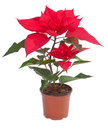 Christmas PoinsettiasIt’s that time of year again! Poinsettia order forms are available in the entrance, with this newsletter or on your email.  Forms and payment may be placed in collection box outside the sanctuary doors or in the collection box outside the 						   church office. Plants will be available at Christmas Eve service or anytime following.Cost is $13 per plant. The order must be placed by November 15.Let's keep our sanctuary festive!Page 8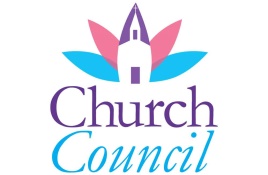                           October Council HighlightsApproved - God’s Home Improvement II – The Dome, to repair the windows in the Dome.  Team Lead – John McGovren, Council Liaisons – John Kahle, David Peters, Team Members Phil Schmidt, Tim Hafele and Kurt Vonderheide. Approved - 2022 Lenten Project – Habitat for HumanityGod’s Home Improvement II – The DomeFor months we have been talking about the water leaks around the windows in the sanctuary.  In the October meeting, council approved a new God’s Home Improvement project last night, “GHI-the Dome” along with a new team to work toward completing this project.The team, consisting of Tim Hafele, Kurt Vonderheide, and Phil Schmidt along with team leader John McGovren, and the council liaisons David Peters and John Kahle, will continue to evaluate a solution to the water infiltration issue in the sanctuary dome.  Once they have determined a direction, they will then seek bids from contractors to resolve the issue. The team will then ask for council approval of their plan, and then the plan will then be presented to the congregation.  Since this will be a rather significant amount of money to fix this problem, the congregation will need to approve the spending and endorse this project.Council will be in charge of raising the money. We intend to use the same method as before, by pledges and direct donations to the “GHI-the Dome” Project. As of now we don’t have any set cost for this project. We had an earlier bid from a contractor to repair 1 of the 8 windows for $11,007.  A rough estimate from the consulting firm is also guiding the team when we start seeking bids.We do have a line of credit at a local bank. We are hoping we will not need to access this and all the funds can be raised through God’s Home Improvement donations.  We will need to kick off the fundraiser very soon.  My prayers are we can raise enough money to fix the exterior problem with some money left over to repair the damage inside the sanctuary.For now, if you have questions, please feel free to get in touch with me.In Christ Service, Mark Blackgrave, Council President 2021Page 9Special Congregational Meeting – November 14There will be a congregational meeting to vote on the 2022 budget and elect leadership, on Sunday, November 14.  All changes to the budget will need to be discussed and voted on at the beginning of the meeting which will start following the 8:00 am service.  The meeting will conclude following the 10:15 am service/vote.2022 Budget – was in your October newsletter.  2022 Nominations:  The nominating team has been busy working to have a complete slate of nominees for Council positions and delegates.  We thank those who have heard and accepted God’s call:Council: Class of 2024 (year ending), Denise Schnell (President), Rod Kalb (Worship), 															John Schnarr (Financial Secretary)Edna Joseph Trustee - John SchnarrLincolnland Association delegates - Denise Schnell and Sarah SergesketterIndiana-Kentucky Conference delegate - Sarah Sergesketter; 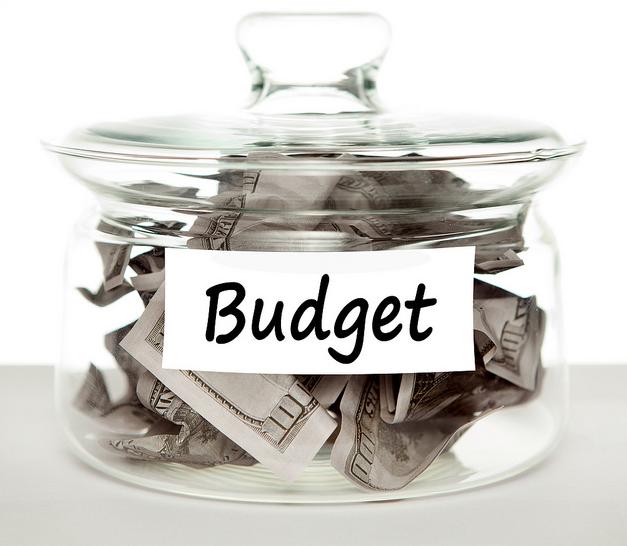 Mark Blackgrave (alternate)Salem UCC Church Thanksgiving Dinner . . . November 18, 2021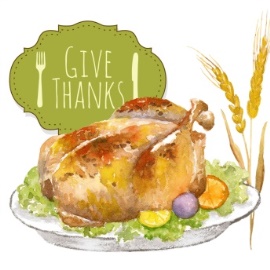 4th & Walnut Street, Huntingburg, INSupport Salem United Church of Christ and buy tickets to get your drive-through Thanksgiving Dinner from 4pm – 6:30pm on November 18, 2021.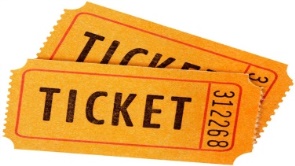 Pre-sale tickets ONLY.   Tickets will go on sale on November 1, 2021.Purchase tickets at their office on Monday – Thursday from 8am-4pm or call (812) 683-2213.           Ticket costs: Adults $10, Kids  $5.Page 10MISSION ALIVE… AT TRINITY UCC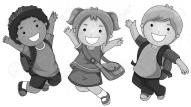 It’s time again for our CLOTHE THE CHILDREN PROJECT.  You can take pride in the fact that for decades you have helped the Outreach Team provide warm winter clothes, shoes/boots, and coats to disadvantaged kids in our area. This year the shopping date is November 21st at Walmart. For everyone’s protection we have decided to exercise some COVID restrictions again this year.  Only one member from each recipient family will be sent to shop on their own with a list of items we like to provide and the dollar amount allotted for their children. Two or three Outreach members will be the only Trinity members present. They will explain the process and answer any questions, as well as help with checkout. We rely on your lovingly given donations to fund this worthwhile program. Envelopes are in the pews. Use one to place your gift in the offering plate OR you may include a check when you mail your offering. Marking it “Clothe the Children” will assure it goes to the right place. Thank you in advance for sharing your blessings with someone less fortunate.                                                                                                                         Sincerely, Outreach Team Thank you for supporting NEIGHBORS IN NEED!  As of Oct. 24, you have selflessly shared $345 toward our goal of $400.We appreciate your support of ADOPT-A-FAMILY.  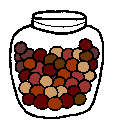 Throughout the year you have given your spare change to help a family in need.  You have purchased grocery cards, gas cards, Walmart cards, paid on utilities and rent, and helped with car repairs with gift cards!  They have been very appreciative.  They will be one of our Gifts to the Christ Child families, at which time our financial assistance will end and be directed to a new family. Continue to pray for them. Thank you for all of your help.  Community Food BankSince the last newsletter, the people of Trinity have donated 6 rolls of paper towels, 39 rolls of toilet paper, 22 boxes of stuffing mix, and 7 boxes of hamburger helper. Your help is appreciated!  During November we are collecting peanut butter.  December's item will be soup.Koatz4Kids: Look for the collection box in the entrance of the church.  Coats will be picked up on December 3rd. Koatz4Kids distribution will be on Saturday, December 4th from 9am to 1pm at Precious Blood gym.  Please contact Sell4Free Welsh Realty Office at 812-634-6969 or email officesell4free@gmail.com to sign up to help. Thanks!Page 11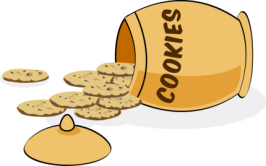 COOKIE WALK COMING SOON!The O’Tannenbaum Days cookie walk will be held on December 4 from 8:00am to 1:00pm in the Parish Hall. This event is sponsored by the Women’s Guild.  Last year we did not have the walk due to Covid. Since then, we have lost members. We are in need of lots of cookies so we are asking for bakers to take part even if you do not attend Guild. The cookies and candy will be sold by the pound and we have always received complements on the many varieties we have.This is the only fundraiser Guild has. The money raised goes to different mission projects as well as helping our church. We also help with funeral meals.All items may be brought to the church kitchen on Friday, December 3 from 4-6pm. Please put the name of the cookie to help us identify them on the tables.  Also, please mark if your item contains nuts, is sugar free or any other information needed for customers with allergies. Sign-up sheet for workers will be on the bulletin board next to elevator.  Shifts on the day of the sale are short and not difficult. Please help with our Cookie Walk!Come check out the walk on Saturday – you will be AMAZED at all the different kinds of cookies on the tables!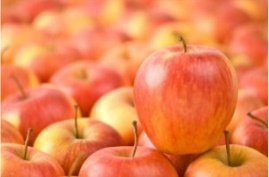 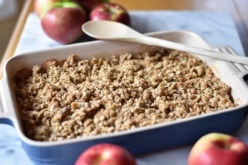                        Strassenfest Apple CobblersA big thank you to these ladies that made the apple pie filling for next year’s Strassenfest apple cobblers. Selena Vonderheide, Lisa Schmidt, Pamela Catt, Sabrina Peters, Janis Schnarr, Denise Schnell, Judy Hubster, Sylvia Adams, Connie Schmitt, Jan Kalb, Susan McGovren and Heather Goodhue.Women’s GuildNovember 14, 2021 – Under the guidance of Susan McGovren, we will make Christmas gifts for nursing homes residents and other shut-ins. Men’s FellowshipThe next meeting will be Sunday, November 14th and the last meeting of the year will be on Sunday, December 12th.Page 12Community Food Bank -- Turkey Drive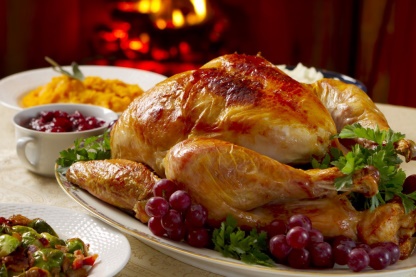 The Community Food Bank is asking for people who are capable to please donate turkey & other Thanksgiving food items for families so they can also have a Thanksgiving dinner. Other items needed include cranberry sauce and boxed instant potatoes.WHEN?  Sunday, November 14, from 1:00pm - 3:00pmWhere?  Drive through the Community Food Bank parking lot, 1404 S. Meridian Rd. in JasperThank you for helping our community and the people in need who live here.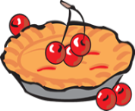 PIES ARE NEEDED FOR THE THANKSGIVING FEAST! The Thanksgiving drive-through will be at St. Joseph’s Parish Center on Thursday,                                               November 25 at 11am until all food is gone. They are also having a delivery option. If you would like to help or know someone in need of a delivered Thanksgiving meal, please call St. Joseph Parish Center at (812) 482-1805.The TRI-CAP Pie Brigade is in need of 100 pies (please no pies that need refrigeration). 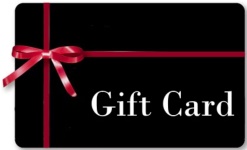 Pies can be delivered to St. Joseph Parish Center at 1029 Kundek Street, Jasper on Tuesday the 23 from 8am - 5pm & Wednesday the 24 from 8am – 12pm.  Please consider making a pie and helping local families have a nice meal on Thanksgiving.                                       ~Thank you for your generosity!College Gift Cards“Thanks for thinking of me while I’m in college. I appreciate the gift cards and I put them to good use.” -Jace Goodhue “Thank you for the gift cards. As a broke college student, it will be nice to be able to eat something other than pizza and Mc. Donald’s for once.” – Jack GoodhueTrinity Tree House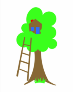 Halloween happenings are over for this year. We all had a good time dressing up and pretending. The party was fun and we saw some very good costumes. Thanks to all who brought treats and donated supplies.Most of the month of November is devoted to units associated with Thanksgiving, turkey, pilgrims and Indians. We will have a teepee set up in the big room. We will hear the story of the first Thanksgiving. We will also be popping popcorn, starting to use rhythm instruments, having a Thanksgiving celebration and doing a food drive.Page 13November Birthdays   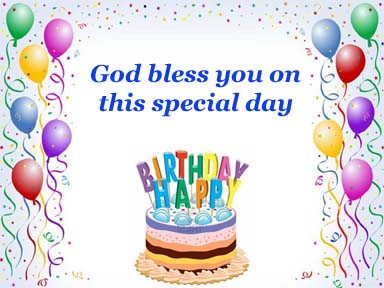 Juliet Adams	2Nichole Lechner	2David Stockburger	3Bruce Fleck	4Corbin Schnarr	5Parker Jahn	10Claire Rohleder	10Addison Schnarr	12Matthew Foertsch	14Kolton Denu	16Geoff Mauck	17Ellen Vonderheide	17Ella Hubster	19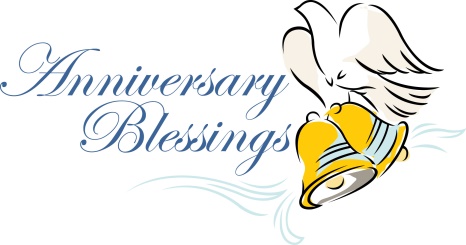 Susan McGovren	20Kynlie Wright	20Ray Bawel	21November AnniversariesYearsAndrea & Jason Hulsman	13	16Doug Foertsch	22Sandy Schnarr	23                        Bret Astrike              24Jeff Eichmiller	29Jace Brinkman	30Kari Roth	30Page 14Dana & Greg Schnarr1316Janis & John Schnarr1450Selena & Kurt Vonderheide1428Catherine & Chris Bressette154Inez & Dallas Knies2559